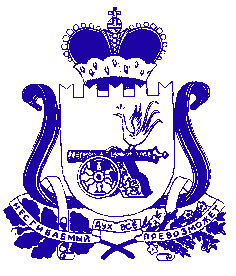 АДМИНИСТРАЦИЯМУНИЦИПАЛЬНОГО ОБРАЗОВАНИЯ«УГРАНСКИЙ РАЙОН» СМОЛЕНСКОЙ ОБЛАСТИП О С Т А Н О В Л Е Н И Еот  04.08.2020г.           № 315О внесении изменений в постановление «Об утверждении реестра мест (площадок) накопления твердых коммунальных отходов, расположенных на территории муниципального образования Угранского сельского поселения Угранского района Смоленской области» от 05.04.2019 № 152 
(в редакции от 07.08.2019 № 304, 
от 24.04.2020 № 168, от 29.06.2020 
№ 244)В соответствии с Федеральным законом от 06.10.2003 № 131-ФЗ «Об общих принципах организации местного самоуправления в Российской Федерации», Федеральным законом от 24.06.1998 № 89-ФЗ «Об отходах производства и потребления», Правилами благоустройства мест (площадок) накопления твердых коммунальных отходов и ведения их реестра, утвержденными постановлением Правительства Российской Федерации от 31.08.2018 № 1039, Администрация муниципального образования «Угранский район» Смоленской области ПОСТАНОВЛЯЕТ:1. Внести изменения в реестр мест (площадок) накопления твердых коммунальных отходов, расположенных на территории муниципального образования Угранского сельского поселения Угранского района Смоленской области и утвердить его в новой редакции согласно приложению 1.2. Настоящее постановление разместить на официальном сайте Администрации муниципального образования «Угранский район» Смоленской области.3. Контроль за исполнением настоящего постановления возложить на заместителя Главы муниципального образования «Угранский район» Смоленской области Фетисова Г.М.Глава муниципального образования«Угранский район» Смоленской области                                   Н.С. ШишигинаПриложение 1к постановлению Администрации муниципального образования «Угранский район» Смоленской области от 05.04.2019 № 152 (в редакции постановлений 
от 07.08.2019 № 304, от 24.04.2020 № 168, от 29.06.2020 № 244, от 04.08.2020г. №   315)Реестр мест (площадок) накопления твердых коммунальных отходов, расположенных на территории муниципального образования Угранского сельского поселенияУгранского района Смоленской областиОтп. 1 экз. – в делоИсп. Ознобишина С.Е.тел. 4-13-50«___»__________Разослать:райпрокуратура,отдел по строительству, транспорту, связи, энергетике и ЖКХсектор по поселковому хозяйствуВИЗА:Фетисов Г.М. (заместитель Главы МО «Угранский район»)Новикова И.В. (управляющий делами Администрации МО «Угранский район»)Голованова О.И. (ведущий специалист по юридическим вопросам)_________________ «___»_________ 2020_________________ «___» _________ 2020_________________ «___» _________ 2020